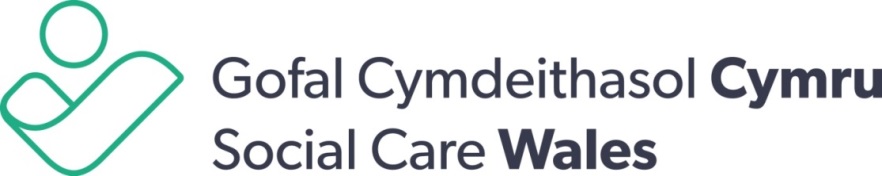 CYFARFOD BWRDD25 Ionawr 2018Swyddfa Gofal Cymdeithasol Cymru, CaerdyddSesiwn cyhoeddusSesiwn cyhoeddusSesiwn cyhoeddusSesiwn cyhoeddus09:301. Croeso a sylwadau agoriadol gan y CadeiryddLlafar 09:402.Ymddiheuriadau a Datgan Diddordeb Llafar 09:453.Cofnodion y cyfarfod Bwrdd ar 23 Tachwedd 2017I’w cymeradwyo
SCW/18/0109:504.Materion yn codiLlafarFor decisionFor decisionFor decisionFor decision10:005. Cynllun Busnes: Diweddariad Chwarter 3 I ystyried a chytunoSCW/18/0210:306.Fframwaith Cynllun Busnes 2018 / 19I’w ystyried a chytunoSCW/18/0310:50EgwylEgwylEgwyl11:007.Gillian Baranski: Arolygiaeth Gofal Cymru – Cynllun Strategol 2017-20I ystyried a nodiLlafar11:308.Newidiadau i’r Rheolau Ffitrwydd i Ymarfer a ChofrestruI ystyried a chytuno 
SCW/18/0412:009.Adolygiad Seneddol o Iechyd a Gofal Cymdeithasol yng NhgymruI ystyried a chytuno 
SCW/18/05Er gwybodaethEr gwybodaethEr gwybodaethEr gwybodaeth12:3010.Negeseuon allweddol gan y Prif Weithredwr a’r Cyfarwyddwyr I’w nodi a derbyn
LlafarI’w trafodI’w trafodI’w trafodI’w trafod13:0011.Effeithiolrwydd y cyfarfodI drafod
LlafarI’w cyfathrebuI’w cyfathrebuI’w cyfathrebuI’w cyfathrebu13:1012.Negeseuon i’w cyfathrebuI ystyriedLlafar13:2013.Cyfarfod Bwrdd nesaf:Dydd Iau 22 Mawrth 201813:30CinioCinioCinioSesiwn Breifat i Aelodau BwrddSesiwn Breifat i Aelodau BwrddSesiwn Breifat i Aelodau BwrddSesiwn Breifat i Aelodau Bwrdd14:30 – 16:00 Cyfarfod Beirniaid y Gwobrau (Malcolm Williams yn arwain) Cyfarfod Beirniaid y Gwobrau (Malcolm Williams yn arwain)